 			                Communications Committee Meeting Minutes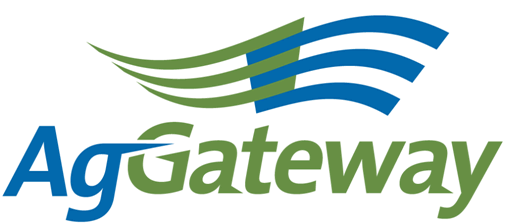 Note Taker Schedule:Contact: Committee Chair  Kristin Nottingham   217 774 2105  knottingham@agvance.netCommittee Vice Chair    Attendees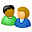 Contact: Committee Chair  Kristin Nottingham   217 774 2105  knottingham@agvance.netCommittee Vice Chair    AttendeesContact: Committee Chair  Kristin Nottingham   217 774 2105  knottingham@agvance.netCommittee Vice Chair    Attendees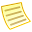 TopicTopicTopic LeaderTopic LeaderTopic LeaderNotesNotesMeeting MinutesMeeting Minutes Kristin Nottingham Kristin Nottingham Kristin NottinghamVictoria PeoplesVictoria PeoplesVictoria PeoplesAntitrust GuidelinesAntitrust GuidelinesKristin NottinghamKristin NottinghamKristin NottinghamAll Agreed. All Agreed. All Agreed. Approval of Prior Meeting Minutes from 07/01/15Approval of Prior Meeting Minutes from 07/01/15Kristin NottinghamKristin NottinghamKristin NottinghamSusan motioned to approve. Victoria seconded… all approved. Susan motioned to approve. Victoria seconded… all approved. Susan motioned to approve. Victoria seconded… all approved. Review Action Items Review Action Items Kristin NottinghamKristin NottinghamKristin NottinghamWent through Action Items, all are accounted for. Went through Action Items, all are accounted for. Went through Action Items, all are accounted for. Newsletter Planning - SeptemberNewsletter Planning - SeptemberNewsletter Planning - OctoberNewsletter Planning - OctoberMarketing PlanMarketing PlanSusan RulandSusan RulandSusan RulandSent out SPADE Press Release. InfoAg photos were added to Social Media and the Newsletter. Communications Kit webpage has been updated and will be sending an eBlast in the next couple of weeks encouraging people to take a look and use these materials. The Allied Providers Enabled By program is getting ready to launch. Raising awareness of the many new programs and initiatives. Discussion regarding the Strategic Plan for 2016 – 2018 – how to keep membership engaged and growing. A lot of good discussion going on. Awareness survey – sending third and final wave out in the beginning of September. Results by mid-October. Susan will report this to the committee at the Annual Conference. Sent out SPADE Press Release. InfoAg photos were added to Social Media and the Newsletter. Communications Kit webpage has been updated and will be sending an eBlast in the next couple of weeks encouraging people to take a look and use these materials. The Allied Providers Enabled By program is getting ready to launch. Raising awareness of the many new programs and initiatives. Discussion regarding the Strategic Plan for 2016 – 2018 – how to keep membership engaged and growing. A lot of good discussion going on. Awareness survey – sending third and final wave out in the beginning of September. Results by mid-October. Susan will report this to the committee at the Annual Conference. Sent out SPADE Press Release. InfoAg photos were added to Social Media and the Newsletter. Communications Kit webpage has been updated and will be sending an eBlast in the next couple of weeks encouraging people to take a look and use these materials. The Allied Providers Enabled By program is getting ready to launch. Raising awareness of the many new programs and initiatives. Discussion regarding the Strategic Plan for 2016 – 2018 – how to keep membership engaged and growing. A lot of good discussion going on. Awareness survey – sending third and final wave out in the beginning of September. Results by mid-October. Susan will report this to the committee at the Annual Conference. Committee PlanCommittee PlanKristin NottinghamKristin NottinghamKristin NottinghamPut on hold until September meeting.  Put on hold until September meeting.  Put on hold until September meeting.  AgGateway’s 10 Year AnniversaryAgGateway’s 10 Year AnniversarySusan RulandSusan RulandSusan RulandNo updates – will discuss in September meeting. No updates – will discuss in September meeting. No updates – will discuss in September meeting. Social Media Social Media Jody Costa Jody Costa Jody Costa We continue to pick up followers. Would like to put analytics around this data. An idea was introduced to have a “role” to remind the member of the Social Media Task Force for whoever’s week it is to update Hootsuite. May add this to the Vice Chair role.We continue to pick up followers. Would like to put analytics around this data. An idea was introduced to have a “role” to remind the member of the Social Media Task Force for whoever’s week it is to update Hootsuite. May add this to the Vice Chair role.We continue to pick up followers. Would like to put analytics around this data. An idea was introduced to have a “role” to remind the member of the Social Media Task Force for whoever’s week it is to update Hootsuite. May add this to the Vice Chair role.Other Discussion Items Other Discussion Items Kristin NottinghamKristin NottinghamKristin NottinghamNo updates. No updates. No updates. Council Reporting Points Council Reporting Points Kristin NottinghamKristin NottinghamKristin NottinghamRemind members to look at the Summer deadline reminders in the August Newsletter. Make sure people are going to the AgGateway Social Media pages and “liking” and/or commenting on the postsSend any ideas for the newsletter or Social Media. Remind members to look at the Summer deadline reminders in the August Newsletter. Make sure people are going to the AgGateway Social Media pages and “liking” and/or commenting on the postsSend any ideas for the newsletter or Social Media. Remind members to look at the Summer deadline reminders in the August Newsletter. Make sure people are going to the AgGateway Social Media pages and “liking” and/or commenting on the postsSend any ideas for the newsletter or Social Media. Upcoming MeetingsUpcoming MeetingsNext Meeting – Thursday, September 3 @ 2pm ETNext Meeting – Thursday, September 3 @ 2pm ETNext Meeting – Thursday, September 3 @ 2pm ETActive Action Items List as of 07/01/15Active Action Items List as of 07/01/15Active Action Items List as of 07/01/15AccountableAction Status All members on Social Media‘Like’ AGW’s posts – ongoingComplete / Ongoing. Susan / MelindaReach out to Mike Carabine about the Crop Nutrition ArticleMelinda reached out to Mike, we may push this off. Melinda said they may not be ready. Susan is asking Marilyn if there is any news. On hold. SusanFind a location for the Allied Providers Matrix on the AgGateway websiteSusan has given some thought to this as well as a few new programs coming out. Nothing set in stone yet. In process. AndrianaInquire about ADAPT for October eNewsIn process. SusanReach out and ask about an article for Seed Connectivity 2 In process. SusanSusan is going to review Leadership Profile list and get Wendy’s help when needed. Susan is going to help Brandon ping those people.  SusanCheck with Jim Wilson about analytics tool to track the websiteKristinReach out to Natasha about adding the role of reminding the Social Media Task Force whose week I t is to update Hootsuite to the Vice Chair position. Meeting DateNote Taker08-JanKristin05-FebAndriana12-MarKristin09-AprBrandon07-MayMelinda04-JunKristin02-JulKristin10-AugVictoria03-SepSusan01-OctDave05-NovNatasha03-DecKristin